Objective: To prevent the unexpected startup or release of hazardous energy from machines and equipment during servicing or maintenance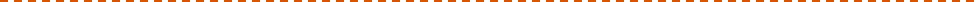 IntroductionThis procedure applies to facilities and projects where employees are engaged in the cleaning, repairing, servicing, setting-up, or adjusting of machinery, equipment, or processes that could start up unexpectedly or release stored energy.[Organization Name] understands that employees face severe injuries, such as amputations, fractures, or even death, if this energy and start-up are not controlled.[Organization Name] is committed to taking every precaution to protect employees, including establishing procedures for removing the energy supply from machines and equipment, for applying the appropriate lockout or tagout devices on the energy-isolating devices, for addressing stored or potentially accumulated energy, and for training and program review.[Organization Name] complies with local, state, and federal regulations and follows best practices.Terms:Energy-isolating device: A mechanical device that physically prevents the transmission or release of energyHardware: A device that connects directly to the energy-isolating deviceZero energy state: The point at which all sources of energy are removedAuthorized employees: Employees who lockout or tagout machines or equipment in order to perform servicing or maintenanceAffected employees: Employees whose jobs require them to operate or use machines or equipment that need servicing or maintenance and are in the lockout/tagout programQualified person means person who is familiar with the construction and operation of the equipment and the hazards involved Topic outline:ResponsibilitiesManagement:Management is responsible to support the lockout/tagout plan. Plan administrator: [Responsible Person] shall administrate the Lockout/Tagout Plan for [Organization Name]. The plan administrator has the following responsibilities:Assure that a specific procedure for controlling the energy and locking out each machine and piece of equipment existsAssuring that authorized and affected employees complete the correct trainingAssuring that qualified persons are assigned to supervise lockout/tagout proceduresCoordinating the continuation of lock/tagout protection through shift or personnel changesRequiring that all locks are keyed differently and that only one key exists for each lock and remains in the possession of the authorized employee to whom it has been assignedCoordinating all lockout and energy control activities with client, owner, contractor, and subcontractor practices and programsAssuring that both the organization’s energy control plan and the control plan of a contractor or subcontractor are understood and followed by employees Assuring that locks and tags are in good condition and are replaced if neededMaintaining appropriate documentationSupervisors of lockout/tagout:Qualified persons shall act as front-line supervisors of lockout/tagout procedures. They have the following responsibilities:	Observe de-energizing and the entire lockout/tagout processEnforcing appropriate proceduresVerifying that the equipment cannot be restarted after being locked outConducting tests and visual inspections prior to re-energizing to assure safetyIf applicable, overseeing group lockoutAuthorized employees are responsible for:Completing the appropriate level of training on lockout/tagout Following all procedures when locking and tagging out machines Affected employees are responsible for:Completing the appropriate level of training on lockout/tagout Never working on a machine that is locked out and never tampering with a lock or tagContractors or outside servicing personal are responsible for:Following the lockout/tagout standard and complying with [Organization Name’s] programExchanging information with the employer about their energy control programHazard Assessment[Responsible Person] shall conduct the hazard assessment to determine all the sources of hazardous energy to be controlled. This will facilitate creating specific procedures of energy control.Hazardous energy types include the following: electrical, mechanical, chemical, hydraulic, and pneumaticIn addition, the assessment will consider the following: stored or potential energy, thermal sources, and human factorsTraining[Responsible Person] shall administrate the training program for [Organization Name] and keep training records. Written certification will be required to assure employees have been trained.For affected employees:Purpose and use of energy control proceduresHow to recognize when a procedure is being usedWho is authorized to perform workThat restarting locked or tagged-out equipment is prohibitedFor authorized employees:In addition to the awareness-level training, authorized employees must know:Policies and procedures of the energy control programType and magnitude of hazardous energy sourcesThe methods and means necessary for energy isolation and controlEmployees will be retrained in lockout procedures:When there is a change in their job assignmentWhen changes in machines, equipment or processes that present a new hazard Where there is a change in the actual energy control (lockout) procedures At least on an annual basis to assure that all are aware of the procedures.  Lock and Tag RequirementsAll devices must be:Durable.Standard in color, shape, and appearance.Substantial enough to prevent accidental removal. (Tags must have a minimum unlocking strength of 50 lbs.)Labeled with the authorized employee’s name.Tags must contain instructions not to operate or energize equipment and the names of employees working on the equipment. The tags must also be:Readable and understandable by all employees.Single-use.Self-locking.Non-releasable.Applied by hand.Energy Control ProceduresEmployees shall not work on or in equipment, vessels, etc., which are not in a zero energy state. Only authorized employees may perform lockout/tagout.Preparing for shutdown:Identify and locate all sources of energy that could affect individuals involved.Notify affected employees of activities.This can be done verbally, visually, or by hanging a warning tag on the control panel.Identify shutdown procedures.Identify energy isolation devices needed.Determine quantity and type of lockout/tagout devices required.Shutdown:Shut equipment down by its normal start/stop method.  Isolating energy sources:Use energy-isolating devices appropriate for the energy source, such as:Manually-operated circuit breakers or electrical disconnects for electrical energy.Valves for pneumatic energy.Blocking or bars for mechanical energy.All devices must be equipped with a place to attach a hasp or a lock or have a built-in locking mechanism.Applying locks and tags:Locks are attached so that the device cannot be operated until locks are removed.Devices must be in the off position.Tags indicate that the device and equipment may not be operated and include the name of employees working on the equipment.Locks, tags, signs, and seals must be securely attached.The name of the authorized employee must be included.  Control residual energy:Release, restrain, or dissipate energy.Prevent the re-accumulation of energy.Isolate the space:Blind the lines.Disconnect and misalign the lines.Double block the valves and bleed the residual materials. Verify energy control methods:Assure that switches, valves and other mechanisms cannot be turned on.Activate equipment control switches and levers, and depress start buttons to assure the power is isolated.Return switches, levers, and buttons to the off position.Use a meter to assure that electrical energy is not present.Appropriate start-up procedures:Inspect area and remove all tools, rags, and other materials.Assure that equipment is operationally intact.All guards and other safety devices are replaced, if applicable.Notify affected employees that equipment will be restarting.Check work area to assure all employees are safely positioned.Verify all controls are in the neutral or off position. Remove lockout/tagout devices.Notify affected employees that lockout/tagout devices have been removed and the equipment or machinery is ready for use.Group lockout:When a crew or other group performs service or maintenance on equipment, a single authorized employee must assume the overall responsibility for the control of hazardous energy for all members of the group while the servicing or maintenance work is in progress, and implement the group lockout energy control procedure. Each person who enters the danger zone will be required to verify that the hazardous energy sources have been locked out and the keys to these locks have been secured in a group lockout box. Then they will affix their personal devices to the group lockout box or equivalent.For example, multiple valves and breakers require lockout by three people who will be working on the same piece of equipment. A lock and tag is placed on each lockout location and the keys are stored in a group lockout box. Each employee then places their personal locks on the group lockout box.Group lockout procedure must provide all employees with the same level of protection provided by an individual lockout or tagout device.Lockout/tagout occuring over multiple shifts:Protection must extend between shifts.If work extends through the initial shift:The incoming staff that will be working on the process or equipment must add their own lockout controls in accordance with standard lockout procedures. The outgoing shift staff must review all work done and the status of lockouts, and transfer the responsibility of lockout to the incoming shift.Temporary operation of locked out source:Temporary operation may be required for certain tasks, such as tests. These steps must done by authorized employees only.Make sure everyone is clear of the system.Make sure tools are clear.Remove locks and tags.Energize the system and conduct the test if applicable.Immediately de-energize the system and replace locks.When employee is not available:Unauthorized removal of lock and tag is prohibited. Use the following procedure for a qualified person to remove locks and tags.Verify that the authorized employee is not on site and available to remove the lock and tag. Attempt to contact the authorized employee. If they could not be contacted, continue.Verify equipment is safe to operate, tools have been removed, and guards have been replaced.Notify affected employees that equipment will be restarting, and check work area to assure all employees are safely positioned.Verify all controls are in the neutral or off position. Remove lock/tag and energize equipment.Notify affected employees that lockout/tagout devices have been removed and the equipment or machinery is ready for use.Before the authorized employee who could not be contacted earlier resumes work, he or she must be informed that the lockout device has been removed.AuditThe purpose of the audit is to make continuous improvements and needed corrections.  The audit is conducted:At least annually.If a weakness or issue is noted.Audits are performed by authorized employees.Audits review the following:Adherence to energy isolation proceduresEffectiveness of lockout/tagout proceduresEmployee trainingAssigned roles and responsibilitiesThe authorized person’s responsibilities Audit process:An authorized employee who is not involved in the the lockout procedure for the equipment being inspected will conduct the review and inspection.Review equipment to assure that lockout is effective and safe.Authorized employees will be subject to an oral review of machine-specific lockout procedures for equipment that they are authorized to service. This review will address that employee’s responsibilities under the lockout procedure for each piece of machinery that he/she is authorized to work on.Authorized employees will also be subject to an observed evaluation of their proficiency in controlling hazardous energy on selected equipment that they are authorized to service.Any deficiencies must be corrected.Documentation:Audits must be documented and the records maintained. Each audit needs to be certified by the employer. The certificate must include the following information: the equipment being controlled, the date of review, the names of employees involved, and the name of the auditor. Records should also include information about the pieces of equipment, problems observed, and recommendations to correct those problems.ViolationsThe consequences of violating this policy can be severe in terms of human suffering and loss.  Violations of this policy will be handled aggressively, with a goal of determining how to improve the employee behaviors and procedures so that no similar violation will occur.Appendix B: Lockout/Tagout Information Placard
This equipment must be serviced by Authorized Personnel ONLY!Electrical Energy Sources:Other Hazardous Energy Sources (Active or Stored Energy):
Common Types: Chemical, Hydraulic\,  Mechanical ,  Pneumatic , Potential, OtherNotes/Diagram:DO NOT REMOVE THIS TAG FROM ANY MACHINE!1.Responsibilities......................................................................................................22.Hazard Assessment...............................................................................................33.Training................................................................................................................44.Lock and Tag Requirements...................................................................................55.Energy Control Procedures.....................................................................................56.Audit....................................................................................................................97.Violations..............................................................................................................10Appendix A: Lockout/Tagout Program Audit ReportAppendix A: Lockout/Tagout Program Audit ReportAppendix A: Lockout/Tagout Program Audit ReportAppendix A: Lockout/Tagout Program Audit ReportAppendix A: Lockout/Tagout Program Audit ReportAppendix A: Lockout/Tagout Program Audit ReportAppendix A: Lockout/Tagout Program Audit ReportOKImprovement Needed1.The written program is developed and accessible.The written program is developed and accessible.The written program is developed and accessible.The written program is developed and accessible.2.Awareness-level training is provided to affected employees. Awareness-level training is provided to affected employees. Awareness-level training is provided to affected employees. Awareness-level training is provided to affected employees. 3.Full lockout/tagout training with lockout procedures for specific machinery and equipment is provided to authorized employees.Full lockout/tagout training with lockout procedures for specific machinery and equipment is provided to authorized employees.Full lockout/tagout training with lockout procedures for specific machinery and equipment is provided to authorized employees.Full lockout/tagout training with lockout procedures for specific machinery and equipment is provided to authorized employees.4.Skills evaluations are done as part of training.Skills evaluations are done as part of training.Skills evaluations are done as part of training.Skills evaluations are done as part of training.5.Lockout/tagout supplies are readily available and good quality.Lockout/tagout supplies are readily available and good quality.Lockout/tagout supplies are readily available and good quality.Lockout/tagout supplies are readily available and good quality.6.Locks are individually keyed.Locks are individually keyed.Locks are individually keyed.Locks are individually keyed.7.Tags are readable and understandable, identify who is performing lockout, and contain instructions not to operate or energize equipment.Tags are readable and understandable, identify who is performing lockout, and contain instructions not to operate or energize equipment.Tags are readable and understandable, identify who is performing lockout, and contain instructions not to operate or energize equipment.Tags are readable and understandable, identify who is performing lockout, and contain instructions not to operate or energize equipment.8.Lockout/tagout is performed for de-jamming activities.Lockout/tagout is performed for de-jamming activities.Lockout/tagout is performed for de-jamming activities.Lockout/tagout is performed for de-jamming activities.9.Lockout/tagout is effective in that no employee can reach in or come into contact with areas where injury could occur.Lockout/tagout is effective in that no employee can reach in or come into contact with areas where injury could occur.Lockout/tagout is effective in that no employee can reach in or come into contact with areas where injury could occur.Lockout/tagout is effective in that no employee can reach in or come into contact with areas where injury could occur.10.The program addresses all applicable stored energies.The program addresses all applicable stored energies.The program addresses all applicable stored energies.The program addresses all applicable stored energies.11.Specific lockout/tagout procedures are developed for each piece of machinery and posted on each piece of machinery. Specific lockout/tagout procedures are developed for each piece of machinery and posted on each piece of machinery. Specific lockout/tagout procedures are developed for each piece of machinery and posted on each piece of machinery. Specific lockout/tagout procedures are developed for each piece of machinery and posted on each piece of machinery. 12.Lockout/tagout procedures are included for vehicles and mobile equipment.Lockout/tagout procedures are included for vehicles and mobile equipment.Lockout/tagout procedures are included for vehicles and mobile equipment.Lockout/tagout procedures are included for vehicles and mobile equipment.13.Front-line supervisory staff observe employee behavior and enforce the lockout/tagout procedures.Front-line supervisory staff observe employee behavior and enforce the lockout/tagout procedures.Front-line supervisory staff observe employee behavior and enforce the lockout/tagout procedures.Front-line supervisory staff observe employee behavior and enforce the lockout/tagout procedures.14.Audits take place annually or more frequently.Audits take place annually or more frequently.Audits take place annually or more frequently.Audits take place annually or more frequently.DateDateAudit byCorrective Actions NeededCorrective Actions NeededCorrective Actions NeededCorrective Actions NeededCorrective Actions NeededCorrective Actions NeededCorrective Actions NeededActions and Responsible PersonsActions and Responsible PersonsActions and Responsible PersonsActions and Responsible PersonsActions and Responsible PersonsActions and Responsible PersonsActions and Responsible PersonsEquipment/Machine:NameID NumberAuthorized Personnel:Name/PhoneName/PhoneLocation of Lockout Device:Detailed InfoDetailed InfoPrimary Electrical Source:Panel #Breaker #Additional Electrical Source:Panel #Breaker #Additional Electrical Source:Panel #Breaker #Additional Electrical Source:Panel #Breaker #Type/DescriptionLocationType/DescriptionLocationType/DescriptionLocationType/DescriptionLocationType/DescriptionLocation